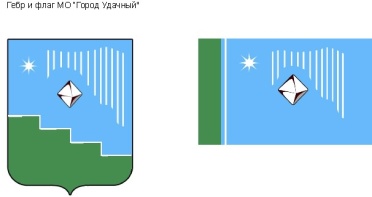 Российская Федерация (Россия)Республика Саха (Якутия)Муниципальное образование «Город Удачный»Городской Совет депутатовIV созывПРЕЗИДИУМРЕШЕНИЕ  21 августа 2019 года                                                                   	   	                           № 8-2О поощрении благодарственным письмом городского Совета депутатов МО «Город Удачный»В соответствии с Положением о наградах и поощрениях муниципального образования «Город Удачный» Мирнинского района Республики Саха (Якутия), на основании решения городской комиссии по наградам и поощрениям Президиум городского Совета депутатов решил:За добросовестный и ответственный труд, высокое профессиональное мастерство и в связи с празднованием 65-летия со дня открытия трубки «Зарница» поощрить благодарственным письмом городского Совета депутатов МО «Город Удачный»:- Гадзан Романа Евстафьевича, слесаря по ремонту и обслуживанию перегрузочных машин шестого разряда Удачнинского ремонтно-специализированного цеха АК «АЛРОСА» (ПАО);- Доменко Анну Кириловну, дежурного второго разряда Административно-бытового комплекса АК «АЛРОСА» (ПАО);- Шестакову Оксану Николаевну, доводчика алмазосодержащих концентратов четвертого разряда цеха окончательной доводки АК «АЛРОСА» (ПАО).Опубликовать настоящее решение в средствах массовой информации.Настоящее решение вступает в силу со дня его принятия.Контроль исполнения настоящего решения возложить на и.о. председателя городского Совета депутатов В.М. Иващенко.И.о. председателягородского Совета депутатов 			                              В.М. Иващенко